Publicado en Johannesburg, South Africa el 09/09/2019 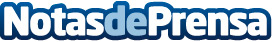 "Billones en juego" presenta una hoja de ruta para atraer la inversión estadounidense a ÁfricaNJ Ayuk, abogado líder en el sector de la energía africana, confía en que se puede alcanzar un África más equitativa y próspera. Describe las vías que las personas, las empresas y los gobiernos  deben seguir para alcanzar ese futuro en su nuevo libro, Billones en juego: El futuro de la energía africana y de cómo hacer negociosDatos de contacto:African Energy Chambermarie@apo-opa.orgNota de prensa publicada en: https://www.notasdeprensa.es/billones-en-juego-presenta-una-hoja-de-ruta_1 Categorias: Internacional Sector Energético http://www.notasdeprensa.es